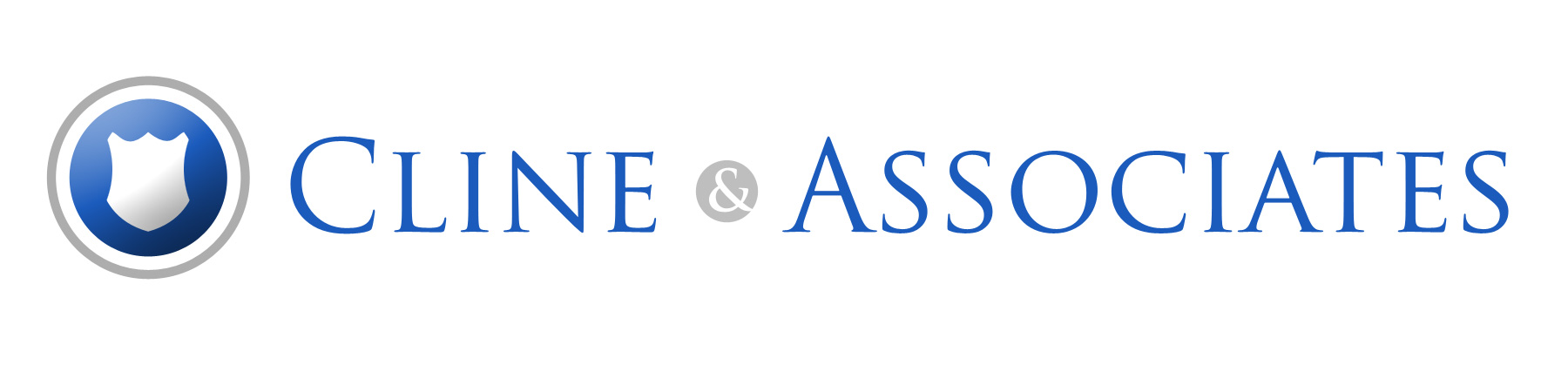 LABOR LAW TRAINING CONFERENCEMay 20, 2024 | May 21, 2024Day 1: “Contract Negotiation and the Collective Bargaining Rights of Washington Public Safety Labor Organizations”Date: May 20, 2024 Time: 8:00 a.m. – 5:00 p.m.Key TopicsNegotiating a contract: Tactics and TechniquesEmerging Trends in Public Safety Labor Contracts: Navigating through Troubled WatersThe Right to Collective Bargaining: What is Negotiable and What is a “Management Right”Unfair Bargaining Tactics: What They Are and What You Can Do About ThemInterest Arbitration: How to Prepare and What to ExpectInterpreting and Administering Your Contract: Common Problems and IssuesGetting Paid Your Due: The Hour and Overtime Requirements of the Fair Labor Standards ArtDay 2: “Rights of Washington Public Safety Labor Organizations and Their Members” Date: May 21, 2024 Time: 8:00 a.m. – 5:00 p.m.Key TopicsDiscipline Investigations: Important Pre-disciplinary Rights of Your Members Including Garrity, Weingarten and Loudermill“Just Cause” Discipline: What It is and How to Enforce Your Members’ Rights to ItCommon Types of Discipline Issues Facing Public Safety Labor Organizations and What to do About ThemYou Have Constitutional Rights Too: The Rights of Public Safety Employees to Free Speech, Privacy and Other Important Civil RightsRights Critical Incidents Situations: What Every Public Safety Employee Needs to KnowFacing Disabilities: Identifying and Protecting the Rights of Employees with Medical LimitationsHandling Grievances: Complying with the “Duty of Fair Representation” That You Owe Your MembersBeing Left Alone When You’re Just Doing Your Job: The Right of Union Representatives to be Free From Discrimination and RetaliationLABOR LAW TRAINING CONFERENCE REGISTRATION FORMPlease register for one or both training conferences using this registration form:ATTENDEE CONTACT INFORMATIONPlease make check payable to: Cline & Associates.Training Conference Fee Includes:  Continental Breakfast Lunch BuffetSnacks and Drinks Made Available Throughout the Day Complimentary Happy Hour Following Monday’s Training; and  A Free Copy of Jim Cline’s Revised and Published Book: The Rights of Washington Public Safety Employees: Representative Manual, 2nd EditionSupplemental Training Materials to Assist in Day-to-Day Contract AdministrationMail Payment To:	Phone: 206-838-8770Cline & Associates	Fax: 206-838-87751606 Huckleberry Circle	Email: clinelawfirm@clinelawfirm.com Issaquah, WA 98029	www.clinelawfirm.comTraining Conference Held at:Pickering Barn1730 10th Avenue NW Issaquah, WA 98027Questions or comments?Email us at clinelawfirm@clinelawfirm.com or call 206-838-8770Sign Up Now!Fill out the registration form attached and return it to Cline & Associates.Training Conference Held at:Pickering Barn1730 10th Avenue NW Issaquah, WA 98027Questions or comments?Email us at clinelawfirm@clinelawfirm.com or call 206-838-8770CONFERENCE FEE: $185.00 per day – Fee discounted to $150.00 per day for Cline & Associates Clients and Premium Website SubscribersTotal Attendees_____$185.00 for non-clients_____$150.00 for Cline & Associates Clients and Premium Website Subscriber rate)Total	$_____$185.00 for non-clients_____$150.00 for Cline & Associates Clients and Premium Website Subscriber rate)Guild NameName of AttendeeEmail AddressPhone NumberDay 1Day 2Please note any dietary restrictions and email those to clinelawfirm@clinelawfirm.comPlease note any dietary restrictions and email those to clinelawfirm@clinelawfirm.comPlease note any dietary restrictions and email those to clinelawfirm@clinelawfirm.comPlease note any dietary restrictions and email those to clinelawfirm@clinelawfirm.comPlease note any dietary restrictions and email those to clinelawfirm@clinelawfirm.comPlease note any dietary restrictions and email those to clinelawfirm@clinelawfirm.com